オートモーティブワールド2018(第4回自動車部品＆加工ＥＸＰＯ)岡山県ブース出展企業募集のご案内岡山県と（公財）岡山県産業振興財団は、県内の自動車関連企業が開発力や技術力等を広くPRし、新規取引先を開拓することを支援するため、「オートモーティブワールド2018　第４回　自動車部品＆加工EXPO（通称：カーメカJAPAN）」の岡山県ブース出展企業を募集しています。　自動車業界でビジネスを拡大する良い機会ですので、ぜひご出展ください。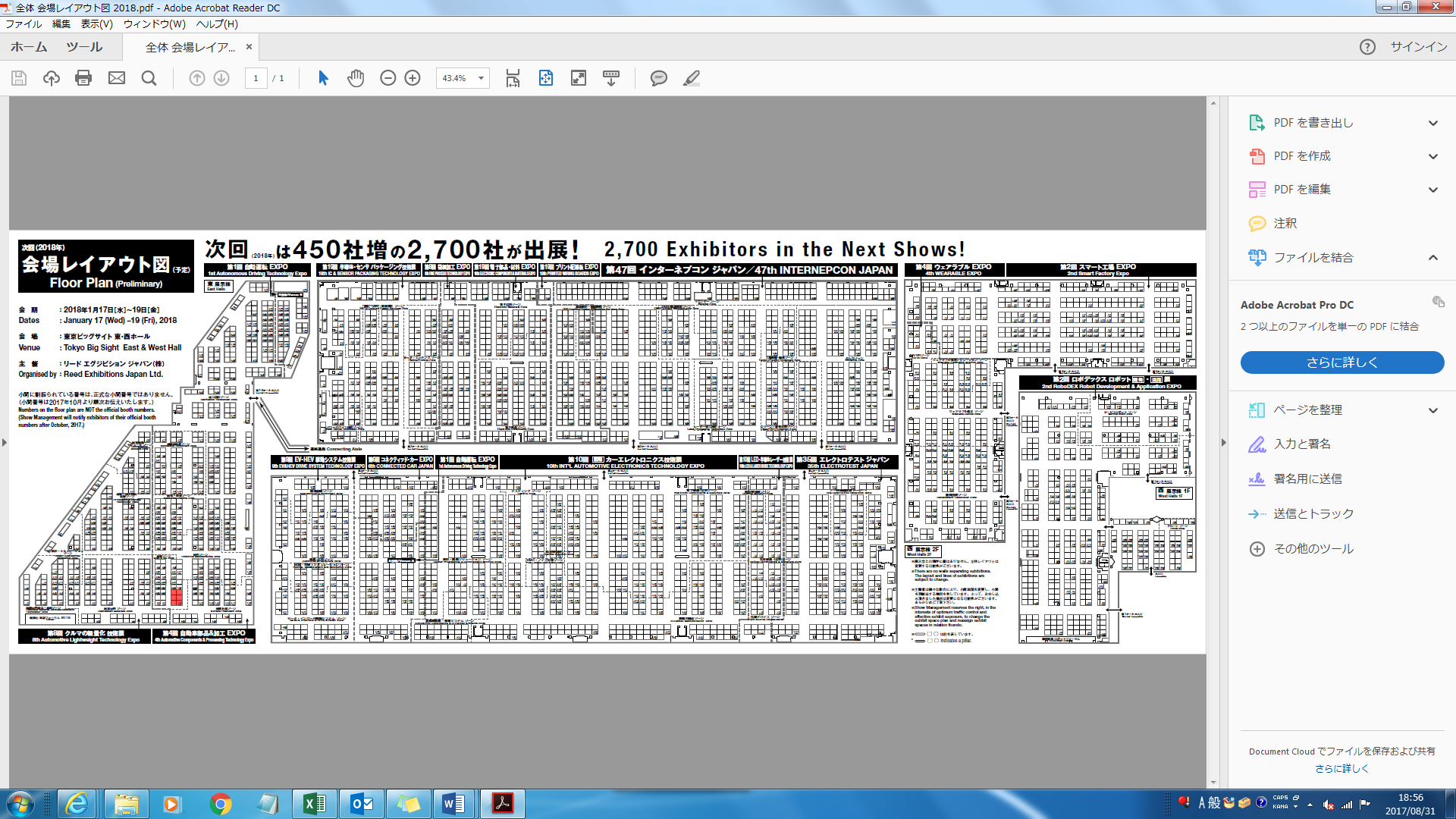 オートモーティブワールド２０１８（第４回自動車部品＆加工EXPO）岡山県ブース　出展申込書（公財）岡山県産業振興財団　ものづくり支援部研究開発支援課　三谷・小倉　行　　　■企業概要■出展担当者■展示物・出展内容■その他【展示会名】「第４回　自動車部品＆加工EXPO（通称：カーメカJAPAN）」　　　　　　（公式HP　 http://www.actpt.jp/ja/）　【会　　期】平成３０年１月１７日（水）～１９日（金）３日間【会　　場】東京ビッグサイト（東京都江東区有明3-11-1）【募集企業数】５社程度　※先着順【ブースサイズ】 1ブースあたり８㎡を予定（間口3ｍ×奥行2.7ｍ）※ブース形状により増減有。【出展料】４４１，１８０円(税込)/1ブース　（小間料252,180円、装飾料189,000円）【出展対象】主たる事業所（製造拠点）を岡山県内に有する企業。【申込方法】出展申込書に必要事項をご記載の上、ご郵送ください。【申込締切】平成２９年９月８日（金）１７：００必着【来場者】自動車メーカー　自動車部品／電装品メーカー　　など【お申込み・お問い合わせ先】〒700-1221　岡山市北区芳賀５３０１(公財)岡山県産業振興財団　ものづくり支援部　研究開発支援課　担当：三谷・小倉TEL 086-286-9651　／　FAX　086-286-9676 ／  E-mail : sangaku@optic.or.jp※お申込みの後に、お申込み内容確認済みの連絡が無い場合はご連絡ください。申込先：Ｅ-mail：sangaku@optic.or.jp　　ＦＡＸ：086-286-9676　申込締切：平成29年9月8日（金）17：00必着企業名所在地〒〒代表者名役職　　　　　　　　　　　氏名　　　　　　　　　　　　　役職　　　　　　　　　　　氏名　　　　　　　　　　　　　企業概要従業員数　　　　　　　　　人資本金　　　　　　　　　万円担当者氏名担当者連絡先TEL：FAX：担当者連絡先Email：Email：展示物・出展内容（予定）※ご要望などございましたらお聞かせください。